SMLOUVA  O ZÁJEZDU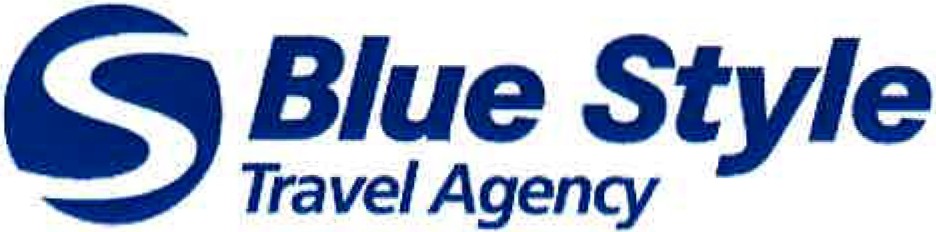 TRA\/EL CONTRACTCESTOVNÍKANCELASmlouva o zájezdu é.lr   v  ·I,  01111,1,1  o.01727355( ,_.: v mi;il;ilni  ·,ymb ol)Tel. .  :- ' :/  0  D(i    OJ fi  O: \Ci,  D(i     ll : Jli   01  IJ,e-m ail: sm lou va@b lu e-st  yle .czv,.nNw.blue-style.czKONTAKTNÍ ÚDAJE ZÁKAZNÍKA / U J;iTClMFI I)/'.\/\Prodejce  / 'j( ·!  ll e  1 :  es KARLOVY  VARY - AG1565CESTU JÍCÍ / 1 JZ/\\/H LI\\,OBJEDNANÉ SLUŽBY  / O!ll)fiU:r.1 ';U;VIG(,* 1.i..7.11H· '/Vdc1ní cestovního cl o J lt :d uTERMIN ZÁJEZDU /  í f\1\111: I   ! 'I IUOI l:  06,06,2020 - 13.06.2020  (8  DNI  /  7  NOCI )	ODIEZD z / Oř:P/\ l ff U, f l   u TY:  PRAHA (letec ky)"''PLATEBNÍ  KALEN D ÁŘ / P!\'(Mf !\Jr C/\1 f:I\IIJt\i	CELKOVÁ CEN A / f Cl TAL PRICF18  980  KčCelková cena je definov ána ve Všeobecných smluvnícll podmínkách,   které  jSOll   nedílnou  součásti  této smlouvy.Vari abiln í symbol= Ol 72  7355   [ KB, č.ú.: 19-8741410257/0100; česká Spořlt  elna , č.ú.: 4457622/0800; Cltlbank, č.ú.: 2057650118 / 2600Prohlašujl a Ujl štuft, fo Jsem oprůVnénJa k u:iavfent této sr, louvy. pojlstnC smlouvy, smlouv)'. na službu pa,rko114n( a Qkcej;)tecl se zálet dem ; ouvlsej!dc h podmioel< JmCnem všech cestuj{dch nll této smlouvě uvedený  ch s tlm. 2e vše hna prohl ášen.i člnfm a ;i:ii11ít1:ky 1)r'iiírl11i rn  Jrnl'n  eri 1 svým, l11ko1 i v  c.h na _smlouvě uvedených cestujídc;h , .u to vletně scuh Jasu se zprtu;ov J.nfm  os.obr,fcll úďaij('J těchto cestujících  v níže  uvedeném  rozsa hu  a  k  uveden   ému  ťlfe lo.   Podp1se m t to smlo'uV_y  sblr.w   ll,  že  Jsem  l)yl/D  prcd  podpisem  smlouvy   seznámen/a  s  podS iltnýmí  in formac;erni  v. tohuJícúni s e  k zájezdu  (viz.  www.bil    it )l lfl. t..tlf lulo,  nr    lnfnrmncr   ),  a   to  \l' ctnó chorakter lsU clc)ich znakó  uby to vac iho  místa, pol1=1h:,,. kaLl?gorl   .i  stupnč  vyb;nrono5tl  ubytova:fol a  da1  ím l rt!lévantn fml s k,úl  čnnstm l. tak Jak Jsou uvedeny  v   lrat o1log u {viz. VI\\IW,hf,u :-l)'fP.r"'l'/lrntnf1>•JV/ l atnebo dodatelných m.tb fd ác;h nt!Ull.!d nl_;rch v katal ogu, včetně informa ci v.e s myslu § l zákons č, 63411992 Sb, Podpisem této smlouvy dille stvr zu.ji, 1:e. l1e n1 ob11rl el/a    <02néni ll /o  J.son,  se  s•  v cNII l11! orm aceml ve smy,;IU .i 2527 a .i 2528 .rákono  č, ij9/2Dll Sb. idi\le Je „n   02"1 •  dále·  se  smyslu §  9a Zllkona ť. 159 /) 999 Sb. (<Jále l•n  . ZoCR"!, které ls uu uvedeny  dále v katalogu  a/nebo samosta t né: 1i ii!11JrQce, VSP a  ve  V.š:mobccných  lnf orrnad c:h . Podpl5em tě c 5mlo u\ly .st11r  vJI ,  :l  j!lc tn   c    e.1nilmrt/a  s  V.šecbecnYrnl .srn luvnírnf podmfo kami alue  Styl  I.shon,  I             d  le jr.m  „VS  " ) jviz,  y, H·1.lllu.-.•,tylf".uJV•,p   ) a s V  e.,c;ib ecnYml ln(grmateml  (dále Jen .:i,Wl (Viz.  , v ww  bh 1e,. ,ityt c::. H 1VI ). Beru nai věďQml iJ .s.ouhla !iím, f_o  v SP, katalog, prlpadnl! dodate?:né nabldky     VI        Jso u ned jlno lJ '501..1Ustf   mlow :; o pod'pls J?m réto smlouvy stv rzoJl, ·ťe  rJl l byly tyto dokumenty  pfed ány. Podpisem  tělo :r;m1<H1v y dó l  ..st "tJrzi.JI I , Je shoriJ  UV(!dc111! l'.ldoje o cesto Vn k  h  d akladt!Ch . které cestu  jíd uve.denf na této smlou vě pouí lJI J ko c  stovnf dokli.ld pra ).!,j je:zd dh:, lé ta smlc;hivy  Jsnll  L pln   a pravdivé a beru na vědomí, Ze Ja kouko liv zrně-nu   w edenYch cestov  nfch dokladO ;ai/neba adr e5y  pro ttorufoYllnr        Je  utrió btUodkl <ln   oznárl)lt  Blue  Styl e.  Soul'.asn1' podpisem t to smla'1vy stvr,ujl , fe  mi byly  ve smys lu ustnnovonr i  2524  oz sděleny  úd•).• o posoYýčh • vlzových  poia da, v lch, !hOtfich pr-0 JeJ(ch vyr1z enf a lnforma<e o itfra\lolriích ckikladech.  lclerá  js o u  p o cestu pož.ad ovtirry1    odpovlt;fajíd i.ie sm lou vě uvedenémy  ceslovnímu dolc:J du  ces t1JJrc:íc ti.  Podpls  n, t to smlou vy  se zavazu JI uhradil  ve lhut splatnost! <li t? s.hora uvcd enCho platebního k·afen daf e celkovou cehU 1:ájeZdl l, a to na ťu! ct Hlu .Stylů. u vedan v této smlouvě , kdy vad o.b!lnín, symbolem je čfslo této sm louvy. Podpisem této smlou vy stv rzuji,  Ze ):;em byl/a se:,m ámenta  se všemi pods:t  tnýml Informacemi  o cestovním  poll  ténf, včet ně  poji5tn YCh  poc1mfne1( ERV Evropské  poj išťovny,  a.s, ťvlz.  www .hl 11e •t•lyf ,: .u    / 11n,   ) s tím, že poJlst n á.sm! o'uva Jt! fQffiOs tatnou smlouvou nezávislou oa télo smlouvé,   kdyl  pojlstlte lem  )e ERV E\lroJ)SkA pojlš ovna, a, s.. IČ 492  40  196 (vlz.  ťl. 10  VSP),  Berli na  védotní  a  souhlasim) že  Je-U v ceně z.1Je zdu:za hrulllo pojl.štěnl 131U Co,nlrutJBlut:!Comfort Plu.s, Ohradou zálohy na celkovou cen u d Je zdu Je u h, uzc110 poJlst u . a tetly lihnn!otJ z áloh y le uzavfl'.!n:t puJtstnA sm lou va. Sluiba parkováni Jr: poskytována lle tlstr_a nou (\112.   \ '/\'1w    . l.,1h F-'1l Vl ll!'.c.t   J d l  I a Je Jí podrnfnky Sl!' mn li.  13  VSJJ. Podp ise m tóto smlouvy sou hlasím s nárokem  Bl1J e  S tvle  na  odst  upa é v piíp dě odstoupen i od té to smlou]    ve MOys Ju ustanovení  § 2536 odst. l OZ ve  výši a za  podmínek  uvedenYtti  v ti, Q VS P l  •n."tv l, h lu .. -11tyl1 . r:-1:/ i1r.p  ), Podpls.em  této smlouvyrtl\lTiěŽ výs1ovull $ DUh1os s  tím, že  mJ budou dal! f podrobn é úda  e ve smy5JU osra r1ove nl § 2529 OZ za.sl fo:;  no  cma ll ovou ad resu,    ktero u  jsem    uvedl/a  do této smlouvy.  Podpi sern   é\o :.mlo\1vy  potvrzuj i,  Je   s  cesto   vn(mi dokumunty  budov  cestujíd  nakláda  t  ve  srnyslu    I. 11  VSP.  Podp l.sem  t.é osmlouvy  dále stvn:uJI,  fe   lsem všem ůdaJó n1 a  l t1(Qnn  iJcl 1n uv  dcm ýin  v léto .sml ouv ě  zce la poro:zumé l/a  n   kcep luJI svou odpovědnost  za  nesprávnost nebo neGplno st informad .  k    r   Jsi!m  pfi  uzav fránlsmlouvy  sdělil/a. Beru na vědomí, že všechny zájezdy po/lid arté !ll loe Style Js. ou plně pojištěny ve smyslu ZoCR.Svým podpls t!n'l s tvrz ufl,  I!    m l b·y1 pfe.:i.\n  .doklad  o tomlo pojl  t-ě ní. b álE! s vým  podpl  e m stvr:v.,JI. J:e111 I byl pfedii„ formUl  ř v   srn yslu i 9.., odst.  l  ZoCR  a ctál e  lr1fonnafn f do lrum  nt .o pojdl.  ni tn pro<11.1ku,. Jnko  subjekl lkh,,lú ve smyslu NaH2enl Evrop kého p r lament u a Rady (EU) č. 2016/679 o ochran ě fy1.lc ch osob v souvislosti Sl;! zpracováním osobních údaJO a o vo h \hn p ohybu t ěch.to i.idajll, kte rým se zr:u o je směrnice 95/46/ES  {dále Jen „ GDPR") , dále .v  souladu se- zákonem t.. 1 10/ 2019 Sb.  o  zp f'i)  ovanl  ni;i>b  (rh  ůdaJO.     ru na 1,1ě do  {11Í.  fe  osobní úda(I! poskyltl uté.Blue Sty!e. Správci osobnít h úda Jů  !I ,') 2.ak1o1dé t to sml    vy ..J v souv slnstl !i  u  avrenrm t  la  sml  t1vy, butltiu Alu e Style .zp racov  vány \lyhradně za ulelem dodrženi pn1.vntc.h  po vinnosti  Blue Styte iako spr.avce, za ul  l!;!!m ph14-nf a uplatrié n( prav       i,   pov inností vyptjvajft:ídl z této smlr;u.ivy a  za Íl  elem ochrany pri)v a priivem chriiněnýchzájmťl Blue Style a zňkazniklt  Osobní úd      Je  hudou zpracovftvony po dobu ne2.by1ně nut nou k zajištění vz.tijl!mn   'yd  1a.v a povinnosti vyp lýva jkich z teto smlouvy, nejdéle vSak po dobu d  sc.tl let od ukončeni sr,,louvy,ko subjekt lldajO s.dtil,e., lm cltlll/Y ch ůdt1Jú B!IJ8 Slyle  fakp sprá vci- souhlas fm rovněž  výslo"".ně  se  zpracováním clthvYch  \ldalll, Li  to výhradné ,:a  ůl<!lem  plně-ni a  upla l néní  pl'áV a  póvinno stí vyplvilJídch  zlo Smlot1vy.al  Jaka s.ub)ek:t ú daj il  zoft  n:nutfm  výslovně sou ai1a.r.(m  S" tl'm .  aby   rnli Mobr,f údaje o.veden  v .Lé to  s mt ol1u é v ,oz:sahu ll tul ,  jnu no, pfíjn,en í, ad resa trValého  pQb  tu, korespandent nr .a(lr e.sa,  cmnl 1ov 6 liilll adros& n t l tonn f kontakl bJ'iY zrirar.Ovávany 2a (Jl:ril m tmir ket lngu, ktt:rým :se roiumr 2:ejm ér,a -zvyh oUnlmá nabfd%a prod tJl!tll a s.llJ2eb po,sky c'Y.iH,ých Olue Sl)i lE! a spolupril c;u jíd m l tf ettrnl strnnBm l. 111 to  I pr0  Sli"t!dt1lctvírn eh;:klro  n l, k9r.h  kar,ti lll. dále  rnarket lnoové  i prac  ován ť. ,:11111lil-Y  a  pJ'(J rilo  .árd s  cílem  pffzpOsobit  n!Y.ll  rw bidku V11! (m  potfeběm  D 2kvet,t,1IL posli:ytova .oé  slu!b  y. Osobnr  ůda jl! buliou zpracovávány pO rfobu pěti let od uděleor s oUhlas u. Uděleni souhlil.SU se Zp.raco vanlm o5olm kh tldoJCI u  ll elem m.ir ketlng lJ mmí pocimío k'cn1 l ťli 'lV rinl této Smlauivy. ProhlillS"u JI, že ].snm IJ I upo2nrr,ěn/a n právo  vznést kd ykoli námitku proti zprecoviiinl  05obní d 1 ůdafO  pro  tento ma rke ting.Prnhla ! u)I,  u, Jsem   zpl rl(lmocněn/a  pledat osobro( údaje I  lménem  'v! ot h  osob  u11e<1ených  n a  smlouv!   o  zófo 2du,  kl or    ,ou!as,ió  budu  o  pledán( !•Jich usobnld ,  vdal{)  a o obsahu poufo ol  od  Biu•  s tyl  Info rmovat  , prJ em2: polV Fi!!UJI.   e   oscbn   f ůda.) e p9skytouti! Blue  Stj' le jsou pře  11é  ct iavazuH se ozťt;\mlt Bfu e Style vš.ec::hr,y :rměn y pfedmM ný  h Uda:J4  Vfce rnformacl o zpracovainr . osobnfch údaji), vč(!'t n ě pni,   sub loktu  ádaJO a  kootalctnlch  óda/i\  no  sprá,c o  •  d•lšlc\l  ódo]O  \lo smy<lu 1111,n kú    1l     •   l4   GDPR /snu  uvedeny  v čl.  12  VSP  b  d  I    v  do umeotu  ochrana  osobolch udalO a  cookle  lvl1.    ww w.h luc•:.t ylCl'.,   d ul e :i-lt„é   l nfo m1o1 c /o c-hr ;i11,1-o !iioh nlc h-u.d ;,J11/ }.    odpisem tf to smlouvy  stvrzuji, ic ml  byly ty  o lnform:Bt:ť! pfed ny, 5eznámll/1t  jsl!!m ne  s nimi o souh:l srm s ni.mi.  Podpís ftm L to smlouvy rovn  í  stvr w jl,  fe ml byly předány Informace  o zpracovlin( osobnlch  llda!O  EI\V Evlopská  poll  ! ovoa.  o, ,·S   O obsahu  dokumehlÓ upr  lluJ/clct,   pr acov   ol  osobních    d• J se zavazuji  d ále bezodkladněi  zn 1nl1 I oLtatnr subJolcty úda]O uve t.i1ml nti  mlouvě.. Pouč,er r bude dále předatio c stuJídm  u vetleným na smlouvé spolu !:i cé.st.oV11'ml   d okumen ty.ia :	( á, t;:;, 1.atnostl podpisem  oběma  smluvními stranam i. Účinnosti  nabývá tato smlouva  potvrze nlm ze  strany  Blue Style.  Pro  účely  této smlouvy se termínem  „Prodejce"  rozumí Blue Style   neboV: , . ..   ..   ..   . . .  ..   . .   . ..	dne:  • •.  . . •.  • , • •  • •	                                             P dpisp;.·, i ái ésty1·k·..: - - -··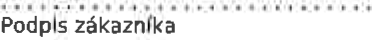 nebo Jeho obchodního  zást upceCestovní kancelM BJue Style k.s„  se  sídlemJindřišskci 27, llD  DO Pralia l , IC: 25609688, DIČ: CZ2560968B, reg.: oddíl A, vložka 76265 MS  PrahaPříjmeníPříjmení·,"..MrsIKadounováIKadounováAdresa  :\r),·1ro,Adresa  :\r),·1ro,Národních Hrdinů 1Národních Hrdinů 1Národních Hrdinů 1JménoJméno,fDDDP MartinaDDDP MartinaDDDP MartinaDDDP MartinaM ěst o, PSČ ,·    <., ·'''Praha 9,  Dolní PočerniceI190  12Datu m  nar . ·Datu m  nar . ·Datu m  nar . ·"r13.2.1964ITelefon1 •r ] 1: 00067563E-ma ll	'l)E-ma ll	'l)ma rt in u.k a do u nova @clcl clp.czma rt in u.k a do u nova @clcl clp.czma rt in u.k a do u nova @clcl clp.cz'13.2.1964ITelefon1 •r ] 1: 00067563E-ma ll	'l)E-ma ll	'l)ma rt in u.k a do u nova @clcl clp.czma rt in u.k a do u nova @clcl clp.czma rt in u.k a do u nova @clcl clp.cz